Project Design Cycle Diagram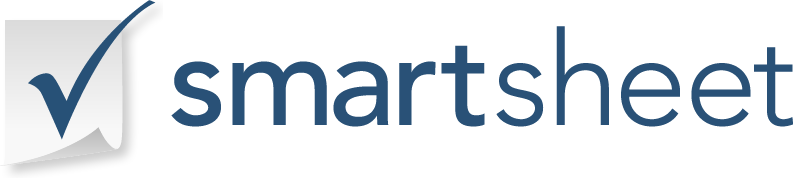 